городской округ город Дивногорск Красноярского края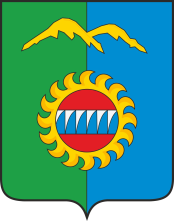 Дивногорский городской Совет депутатовР Е Ш Е Н И Е___ . ___ .2022		    г. Дивногорск         № ___–____– ГСОб  утверждении перечня имущества, предлагаемого к передаче из государственной собственности Красноярского края в собственность городского округа город ДивногорскВ соответствии пп. 1, 3, 4 ст. 4.1 Закона Красноярского края                        от 05.06.2008 № 5-1732 «О порядке безвозмездной передачи                                      в муниципальную собственность имущества, находящегося                                       в государственной собственности края, и безвозмездного приема имущества, находящегося в муниципальной собственности, в государственную собственность края», п. 1, пп. 2 п. 2 ст. 8 Положения о порядке управления                и распоряжения муниципальным имуществом муниципального образования город Дивногорск, утвержденного  решением Дивногорского городского Совета депутатов Красноярского края от 24.03.2011 № 12-76-ГС, пп. 5 п. 1    ст. 26, п. 1 ст. 57 Устава муниципального образования город Дивногорска Красноярского края, на основании заявления Министерства образования Красноярского края  № 75-10378 от 17.08.2022, Дивногорский городской Совет депутатов РЕШИЛ:1.	Утвердить перечень имущества, предлагаемого к передаче из государственной собственности Красноярского края в собственность городского округа город Дивногорск Красноярского края, согласно приложению. 2.	Контроль за исполнением настоящего решения возложить                      на постоянную комиссию по экономической политике, бюджету, налогам            и собственности (Заянчуковский А.В.).Настоящее решение вступает в силу со дня подписания.Глава города                                                                                С.И. ЕгоровПредседатель Дивногорскогогородского Совета депутатов                                                     Ю.И. Мурашов                                 Приложение к решению Дивногорского городского Совета депутатов 	от __________2022 № _____-ГСПеречень имущества,предлагаемого к передаче из государственной собственности Красноярского края в собственность городского округа город ДивногорскПояснительная записка к проекту решенияВ администрацию города Дивногорска поступило предложение от Министерства образования Красноярского края  о принятии в муниципальную собственность краевого имущества.Согласно пп. 2 п. 2 ст. 8 Положения о порядке управления                               и распоряжения муниципальным имуществом муниципального образования город Дивногорск, утвержденного решением Дивногорского городского Совета депутатов Красноярского края от 24.03.2011 № 12-76-ГС, полномочия по утверждению перечней объектов собственности Красноярского края, предлагаемых к передаче в муниципальную собственность, принадлежат Дивногорскому городскому Совету депутатов Красноярского края. На основании вышеизложенного прошу принять решение о принятии в муниципальную собственность для дальнейшей передачи в образовательные учреждения г.Дивногорска имущества общей стоимостью  293 088,78 руб.Руководитель КОГДУМИиЗО                                                      Е.В. Бахмацкая№, п/пНаименование Кол-во, шт.Цена, руб.Балансовая ст-ть, руб.1.Ноутбук Aquaris CMP NS685U R11648 259,13289 554,782.Мышь ExeGate Professional Standart Laser SL-9066b (USB, лазерная, 2400 dpi, 6 кнопок и колесо прокрутки, длина кабеля 1,5 м, черная, Color Box)6589,003 534,00ИТОГО:ИТОГО:ИТОГО:ИТОГО:293 088,78